Политика ООО «ОЗЕРСКГАЗ» в области охраны труда,промышленной и пожарной безопасности и охраны окружающей среды.Общество с ограниченной ответственностью «Озерскгаз» (далее - Общество) осуществляет деятельность по транспортировке газа и эксплуатации газораспределительных сетей, включающих в себя: техническое обслуживание, ремонт газопроводов и оборудования, необходимого для эксплуатации газовых сетей.Стратегия нашего предприятия направлена на обеспечение бесперебойной транспортировки газа и безопасной эксплуатации газовых сетей.Данная политика распространяется  на всю деятельность ООО «Озерскгаз» и является неотъемлемой частью системы управления.  В своей деятельности Общество руководствуется принципами обеспечения безопасных условий работы, охраны окружающей среды.Политика учитывает требования международных стандартов в части обеспечения безопасности производства, охраны труда и окружающей среды.ОСНОВНЫЕ ЦЕЛИ:создание безопасных условий труда и сохранение жизни и здоровья работников;снижение риска аварий и инцидентов на опасных производственных объектах;улучшение качества оказываемых услуг;обеспечение пожарной безопасности.ОСНОВНЫЕ НАПРАВЛЕНИЯ РЕАЛИЗАЦИИ ЦЕЛЕЙобеспечение соблюдения требований законодательства, корпоративных и локальных и других нормативных требований, регламентирующих деятельность общества;обеспечение постоянного улучшения состояния и условий труда;снижение показателей аварийности, производственного травматизма, профессиональных заболеваний, минимизировать риски возникновения пожаров;проведение работ по выявлению и устранению вредных производственных факторов на рабочих местах в процессе деятельности Общества;предотвращение негативного воздействия на окружающую среду, аварийных ситуаций, несчастных случаев и инцидентов перед мерами и действиями по их ликвидации;обеспечение внедрения научных разработок, технологий и методов управления охраной труда, промышленной и пожарной безопасностью;постоянное повышение уровня знаний и компетентности работников в области охраны труда, промышленной и пожарной безопасности;поддержание открытого диалога со всеми сторонами, заинтересованными в деятельности Общества в области промышленной безопасности, охраны труда и окружающей среды (органы исполнительной власти и другие); требование от поставщиков и подрядчиков, осуществляющих деятельность на объектах Общества, соблюдения стандартов и норм в области качества, охраны труда, промышленной, экологической и пожарной безопасности;планирование необходимых финансовых, человеческих и материально-технических ресурсов для реализации настоящей политики.Политика утверждена приказом Генерального директора ООО «Озерскгаз № 44  от 01.08.2019г.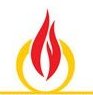 Общество с ограниченной ответственностью «ОЗЕРСКГАЗ»     